様式１－１番号　年月日　　文 部 科 学 大 臣　　　　　　　　　　　　　殿近 畿 厚 生 局 長申　　請　　者　　　大学等確認申請書　標記について、社会福祉に関する科目を定める省令第５条第１項の規定に基づき申請します。様式１－２大学等確認申請書（注１）欄が不足する場合については、適宜追加のこと。（注２）「設置年月日」欄については、指定科目等に係る課程を開設する年月日を記載すること。（注３）７及び８の指針該当番号欄には、指針中の教員の要件のうち、該当する条項を記入すること。（〈例〉４－（３）－ア－（ア））（注４）「その他の主な設備」欄については、普通教室の数や図書室の有無など、演習室及び実習室以外の学生が利用する設備の概要を記載すること。なお、当該大学等のパンフレット等により、それらが明らかである場合には、当該パンフレット等をもって代えることも差し支えない。様式２No.　　　教員に関する調書（注１）実習演習担当教員（専任教員及びその他教員）ごとに作成すること。（注２）社会福祉士実習演習担当教員講習会を修了した者については、当該講習会の修了証の写しを添付すること。（注３）「資格・免許・学位」欄に記載した資格等については、当該資格証等の写しを添付すること。（注４）実務経験の対象となる業務は、「指定施設における業務の範囲等及び介護福祉士試験の受験資格の認定に係る介護等の業務の範囲等について」（昭和63年２月12日付け社庶第29号）を参照のこと。様式３No.　　　　実習指導者に関する調書（注１）各実習指導者ごとに作成すること。（注２）「区分」欄については、実習指導者が・　社会福祉士資格の資格取得後、３年以上の実務経験を有する者であって、実習指導者講習会を修了した者にあっては①と、・　児童福祉司等として８年以上の実務経験を有する者にあっては②と、・　厚生労働大臣が認める講習会を修了した者にあっては③と、・　それら以外の者にあっては④と、　　　記載すること。（注３）実習指導者講習会を修了した者については、当該講習会の修了証の写しを添付すること。（注４）「社会福祉士資格取得の有無」欄に有と記載した場合については、社会福祉士登録証の写しを添付すること。（注５）実務経験の対象となる業務は、「指定施設における業務の範囲等及び介護福祉士試験の受験資格の認定に係る介護等の業務の範囲等について」（昭和63年２月12日付け社庶第29号）を参照のこと。参考様式１　実習施設等承諾書　年　　月　　日（申　　請　　者）　　　　　殿                      　　　　　　　　　　　設置者　社会福祉法人　○○○会　　　　　　　　　　　　　　　　　　　　　　所在地　大阪府○○市○○町１－２－３                              　　　        代表者　理事長　　○○　○○下記施設等は、○○○大学○○○学部○○学科○○コースが開講する社会福祉に関する科目にかかる確認申請手続きを行い、「科目省令」に定める基準を満たすことが認められた際には、実習施設等として実習生を受け入れることを承諾いたします。記参考様式２No.　　　　実習施設等の概要参考様式３就任承諾書　　年　　月　　日（申　　請　　者）　　　　殿                                             氏　名　      　　○○　○○    私は、○○○大学が開講する社会福祉に関する科目にかかる確認申請手続きを行い、「科目省令」に定める基準を満たすことが認められた際には、○○学部○○学科○○コース（※確認を受けている課程名を過不足なく記載する）において、下記の実習演習科目を担当する（専任又は兼任の別）教員として就任することを承諾します。記１．担当科目　　         「実習演習科目（ソーシャルワーク演習、ソーシャルワーク演習（専門）、ソーシャルワーク実習指導、ソーシャルワーク実習」に限る。２．就任期日　　　　　　○年○月○日１　名　称１　名　称○○大学○○学部○○学科○○コース、○○○○専門学校　△△△△科※学部、学科、コース等の最小単位まで記入する。○○大学○○学部○○学科○○コース、○○○○専門学校　△△△△科※学部、学科、コース等の最小単位まで記入する。○○大学○○学部○○学科○○コース、○○○○専門学校　△△△△科※学部、学科、コース等の最小単位まで記入する。○○大学○○学部○○学科○○コース、○○○○専門学校　△△△△科※学部、学科、コース等の最小単位まで記入する。○○大学○○学部○○学科○○コース、○○○○専門学校　△△△△科※学部、学科、コース等の最小単位まで記入する。○○大学○○学部○○学科○○コース、○○○○専門学校　△△△△科※学部、学科、コース等の最小単位まで記入する。○○大学○○学部○○学科○○コース、○○○○専門学校　△△△△科※学部、学科、コース等の最小単位まで記入する。○○大学○○学部○○学科○○コース、○○○○専門学校　△△△△科※学部、学科、コース等の最小単位まで記入する。○○大学○○学部○○学科○○コース、○○○○専門学校　△△△△科※学部、学科、コース等の最小単位まで記入する。○○大学○○学部○○学科○○コース、○○○○専門学校　△△△△科※学部、学科、コース等の最小単位まで記入する。○○大学○○学部○○学科○○コース、○○○○専門学校　△△△△科※学部、学科、コース等の最小単位まで記入する。○○大学○○学部○○学科○○コース、○○○○専門学校　△△△△科※学部、学科、コース等の最小単位まで記入する。○○大学○○学部○○学科○○コース、○○○○専門学校　△△△△科※学部、学科、コース等の最小単位まで記入する。○○大学○○学部○○学科○○コース、○○○○専門学校　△△△△科※学部、学科、コース等の最小単位まで記入する。○○大学○○学部○○学科○○コース、○○○○専門学校　△△△△科※学部、学科、コース等の最小単位まで記入する。○○大学○○学部○○学科○○コース、○○○○専門学校　△△△△科※学部、学科、コース等の最小単位まで記入する。○○大学○○学部○○学科○○コース、○○○○専門学校　△△△△科※学部、学科、コース等の最小単位まで記入する。２　位　置２　位　置○○県○○市○○町○○番地　※所在地を県名から記入する。○○県○○市○○町○○番地　※所在地を県名から記入する。○○県○○市○○町○○番地　※所在地を県名から記入する。○○県○○市○○町○○番地　※所在地を県名から記入する。○○県○○市○○町○○番地　※所在地を県名から記入する。○○県○○市○○町○○番地　※所在地を県名から記入する。○○県○○市○○町○○番地　※所在地を県名から記入する。○○県○○市○○町○○番地　※所在地を県名から記入する。○○県○○市○○町○○番地　※所在地を県名から記入する。○○県○○市○○町○○番地　※所在地を県名から記入する。○○県○○市○○町○○番地　※所在地を県名から記入する。○○県○○市○○町○○番地　※所在地を県名から記入する。○○県○○市○○町○○番地　※所在地を県名から記入する。○○県○○市○○町○○番地　※所在地を県名から記入する。○○県○○市○○町○○番地　※所在地を県名から記入する。○○県○○市○○町○○番地　※所在地を県名から記入する。○○県○○市○○町○○番地　※所在地を県名から記入する。３　設置者（法人の場合は名称・所在地）３　設置者（法人の場合は名称・所在地）　氏　名学校法人○○○○学校法人○○○○学校法人○○○○学校法人○○○○学校法人○○○○学校法人○○○○学校法人○○○○学校法人○○○○学校法人○○○○学校法人○○○○学校法人○○○○学校法人○○○○学校法人○○○○学校法人○○○○学校法人○○○○学校法人○○○○３　設置者（法人の場合は名称・所在地）３　設置者（法人の場合は名称・所在地）　住　所○○県○○市○○町○○番地○○県○○市○○町○○番地○○県○○市○○町○○番地○○県○○市○○町○○番地○○県○○市○○町○○番地○○県○○市○○町○○番地○○県○○市○○町○○番地○○県○○市○○町○○番地○○県○○市○○町○○番地○○県○○市○○町○○番地○○県○○市○○町○○番地○○県○○市○○町○○番地○○県○○市○○町○○番地○○県○○市○○町○○番地○○県○○市○○町○○番地○○県○○市○○町○○番地４　設置年月日４　設置年月日令和○年４月１日　※確認を受け、授業を実施する年度の４月１日を記入する。令和○年４月１日　※確認を受け、授業を実施する年度の４月１日を記入する。令和○年４月１日　※確認を受け、授業を実施する年度の４月１日を記入する。令和○年４月１日　※確認を受け、授業を実施する年度の４月１日を記入する。令和○年４月１日　※確認を受け、授業を実施する年度の４月１日を記入する。令和○年４月１日　※確認を受け、授業を実施する年度の４月１日を記入する。令和○年４月１日　※確認を受け、授業を実施する年度の４月１日を記入する。令和○年４月１日　※確認を受け、授業を実施する年度の４月１日を記入する。令和○年４月１日　※確認を受け、授業を実施する年度の４月１日を記入する。令和○年４月１日　※確認を受け、授業を実施する年度の４月１日を記入する。令和○年４月１日　※確認を受け、授業を実施する年度の４月１日を記入する。令和○年４月１日　※確認を受け、授業を実施する年度の４月１日を記入する。令和○年４月１日　※確認を受け、授業を実施する年度の４月１日を記入する。令和○年４月１日　※確認を受け、授業を実施する年度の４月１日を記入する。令和○年４月１日　※確認を受け、授業を実施する年度の４月１日を記入する。令和○年４月１日　※確認を受け、授業を実施する年度の４月１日を記入する。令和○年４月１日　※確認を受け、授業を実施する年度の４月１日を記入する。５　定員等５　定員等１学年の定員１学年の定員学級数学級数学級数学級数学級数学級数１学級の定員１学級の定員１学級の定員１学級の定員１学級の定員授業開始予定年月日授業開始予定年月日授業開始予定年月日授業開始予定年月日５　定員等５　定員等４０４０２２２２２２２０２０２０２０２０令和○年４月１日令和○年４月１日令和○年４月１日令和○年４月１日６　大学等の長の氏名６　大学等の長の氏名○○　○○○○　○○○○　○○○○　○○○○　○○○○　○○○○　○○○○　○○○○　○○○○　○○○○　○○○○　○○○○　○○○○　○○○○　○○○○　○○○○　○○７　実習演習担当専任教員７　実習演習担当専任教員氏　　　　名氏　　　　名氏　　　　名年齢年齢年齢担当科目担当科目担当科目資格名資格名指針該当番号指針該当番号指針該当番号指針該当番号指針該当番号教員調書頁番号７　実習演習担当専任教員７　実習演習担当専任教員○○　○○※氏名はフルネームで記入、年齢は申請書提出月末日時点の年齢を記入する。○○　○○※氏名はフルネームで記入、年齢は申請書提出月末日時点の年齢を記入する。○○　○○※氏名はフルネームで記入、年齢は申請書提出月末日時点の年齢を記入する。４８４８４８ソーシャルワーク演習、ソーシャルワーク演習（専門）、ソーシャルワーク実習指導、ソーシャルワーク実習※指定科目等に係る課程開設時に実際に担当する科目（名称省略不可､学則上に規定する科目名称）を記入する。ソーシャルワーク演習、ソーシャルワーク演習（専門）、ソーシャルワーク実習指導、ソーシャルワーク実習※指定科目等に係る課程開設時に実際に担当する科目（名称省略不可､学則上に規定する科目名称）を記入する。ソーシャルワーク演習、ソーシャルワーク演習（専門）、ソーシャルワーク実習指導、ソーシャルワーク実習※指定科目等に係る課程開設時に実際に担当する科目（名称省略不可､学則上に規定する科目名称）を記入する。教授※社会福祉士等、担当科目の資格要件になる資格のみ記入する。教授※社会福祉士等、担当科目の資格要件になる資格のみ記入する。4-(3)-ｱ-(ｱ)4-(3)-ｲ-(ｱ)4-(3)-ｳ-(ｱ)※科目確認指針「４ 実習演習担当教員に関する事項」中のいずれに該当するのか、該当番号（通知の条数）を記入する。4-(3)-ｱ-(ｱ)4-(3)-ｲ-(ｱ)4-(3)-ｳ-(ｱ)※科目確認指針「４ 実習演習担当教員に関する事項」中のいずれに該当するのか、該当番号（通知の条数）を記入する。4-(3)-ｱ-(ｱ)4-(3)-ｲ-(ｱ)4-(3)-ｳ-(ｱ)※科目確認指針「４ 実習演習担当教員に関する事項」中のいずれに該当するのか、該当番号（通知の条数）を記入する。4-(3)-ｱ-(ｱ)4-(3)-ｲ-(ｱ)4-(3)-ｳ-(ｱ)※科目確認指針「４ 実習演習担当教員に関する事項」中のいずれに該当するのか、該当番号（通知の条数）を記入する。4-(3)-ｱ-(ｱ)4-(3)-ｲ-(ｱ)4-(3)-ｳ-(ｱ)※科目確認指針「４ 実習演習担当教員に関する事項」中のいずれに該当するのか、該当番号（通知の条数）を記入する。１※教員調書に記載されている右上の番号（NO）と同じにする。７　実習演習担当専任教員７　実習演習担当専任教員７　実習演習担当専任教員７　実習演習担当専任教員８　その他の実習演習担当教員８　その他の実習演習担当教員８　その他の実習演習担当教員８　その他の実習演習担当教員８　その他の実習演習担当教員８　その他の実習演習担当教員８　その他の実習演習担当教員８　その他の実習演習担当教員８　その他の実習演習担当教員８　その他の実習演習担当教員９　指定科目等に係る開講科目の名称９　指定科目等に係る開講科目の名称指定科目等の名称指定科目等の名称指定科目等の名称指定科目等の名称指定科目等の名称指定科目等の名称指定科目等の名称指定科目等の名称開講科目の名称開講科目の名称開講科目の名称開講科目の名称開講科目の名称開講科目の名称開講科目の名称開講科目の名称開講科目の名称９　指定科目等に係る開講科目の名称９　指定科目等に係る開講科目の名称医学概論医学概論医学概論医学概論医学概論医学概論医学概論医学概論医学概論医学概論医学概論医学概論医学概論医学概論医学概論医学概論医学概論９　指定科目等に係る開講科目の名称９　指定科目等に係る開講科目の名称心理学と心理的システム心理学と心理的システム心理学と心理的システム心理学と心理的システム心理学と心理的システム心理学と心理的システム心理学と心理的システム心理学と心理的システム心理学と心理的システム心理学と心理的システム心理学と心理的システム心理学と心理的システム心理学と心理的システム心理学と心理的システム心理学と心理的システム心理学と心理的システム心理学と心理的システム９　指定科目等に係る開講科目の名称９　指定科目等に係る開講科目の名称社会学と社会システム社会学と社会システム社会学と社会システム社会学と社会システム社会学と社会システム社会学と社会システム社会学と社会システム社会学と社会システム社会学と社会システム社会学と社会システム社会学と社会システム社会学と社会システム社会学と社会システム社会学と社会システム社会学と社会システム社会学と社会システム社会学と社会システム９　指定科目等に係る開講科目の名称９　指定科目等に係る開講科目の名称社会福祉の原理と政策社会福祉の原理と政策社会福祉の原理と政策社会福祉の原理と政策社会福祉の原理と政策社会福祉の原理と政策社会福祉の原理と政策社会福祉の原理と政策○社会福祉計画論○社会福祉計画論○社会福祉計画論○社会福祉計画論○社会福祉計画論○社会福祉計画論○社会福祉計画論○社会福祉計画論○社会福祉計画論９　指定科目等に係る開講科目の名称９　指定科目等に係る開講科目の名称社会福祉調査の基礎社会福祉調査の基礎社会福祉調査の基礎社会福祉調査の基礎社会福祉調査の基礎社会福祉調査の基礎社会福祉調査の基礎社会福祉調査の基礎社会福祉調査の基礎社会福祉調査の基礎社会福祉調査の基礎社会福祉調査の基礎社会福祉調査の基礎社会福祉調査の基礎社会福祉調査の基礎社会福祉調査の基礎社会福祉調査の基礎９　指定科目等に係る開講科目の名称９　指定科目等に係る開講科目の名称ソーシャルワークの基盤と専門職ソーシャルワークの基盤と専門職ソーシャルワークの基盤と専門職ソーシャルワークの基盤と専門職ソーシャルワークの基盤と専門職ソーシャルワークの基盤と専門職ソーシャルワークの基盤と専門職ソーシャルワークの基盤と専門職ソーシャルワークの基盤と専門職ソーシャルワークの基盤と専門職ソーシャルワークの基盤と専門職ソーシャルワークの基盤と専門職ソーシャルワークの基盤と専門職ソーシャルワークの基盤と専門職ソーシャルワークの基盤と専門職ソーシャルワークの基盤と専門職ソーシャルワークの基盤と専門職９　指定科目等に係る開講科目の名称９　指定科目等に係る開講科目の名称ソーシャルワークの基盤と専門職（専門）ソーシャルワークの基盤と専門職（専門）ソーシャルワークの基盤と専門職（専門）ソーシャルワークの基盤と専門職（専門）ソーシャルワークの基盤と専門職（専門）ソーシャルワークの基盤と専門職（専門）ソーシャルワークの基盤と専門職（専門）ソーシャルワークの基盤と専門職（専門）ソーシャルワークの基盤と専門職（専門）ソーシャルワークの基盤と専門職（専門）ソーシャルワークの基盤と専門職（専門）ソーシャルワークの基盤と専門職（専門）ソーシャルワークの基盤と専門職（専門）ソーシャルワークの基盤と専門職（専門）ソーシャルワークの基盤と専門職（専門）ソーシャルワークの基盤と専門職（専門）ソーシャルワークの基盤と専門職（専門）９　指定科目等に係る開講科目の名称９　指定科目等に係る開講科目の名称ソーシャルワークの理論と方法ソーシャルワークの理論と方法ソーシャルワークの理論と方法ソーシャルワークの理論と方法ソーシャルワークの理論と方法ソーシャルワークの理論と方法ソーシャルワークの理論と方法ソーシャルワークの理論と方法ソーシャルワークの理論と方法ソーシャルワークの理論と方法ソーシャルワークの理論と方法ソーシャルワークの理論と方法ソーシャルワークの理論と方法ソーシャルワークの理論と方法ソーシャルワークの理論と方法ソーシャルワークの理論と方法ソーシャルワークの理論と方法９　指定科目等に係る開講科目の名称９　指定科目等に係る開講科目の名称ソーシャルワークの理論と方法（専門）ソーシャルワークの理論と方法（専門）ソーシャルワークの理論と方法（専門）ソーシャルワークの理論と方法（専門）ソーシャルワークの理論と方法（専門）ソーシャルワークの理論と方法（専門）ソーシャルワークの理論と方法（専門）ソーシャルワークの理論と方法（専門）ソーシャルワークの理論と方法（専門）ソーシャルワークの理論と方法（専門）ソーシャルワークの理論と方法（専門）ソーシャルワークの理論と方法（専門）ソーシャルワークの理論と方法（専門）ソーシャルワークの理論と方法（専門）ソーシャルワークの理論と方法（専門）ソーシャルワークの理論と方法（専門）ソーシャルワークの理論と方法（専門）９　指定科目等に係る開講科目の名称９　指定科目等に係る開講科目の名称地域福祉と包括的支援体制地域福祉と包括的支援体制地域福祉と包括的支援体制地域福祉と包括的支援体制地域福祉と包括的支援体制地域福祉と包括的支援体制地域福祉と包括的支援体制地域福祉と包括的支援体制地域福祉と包括的支援体制地域福祉と包括的支援体制地域福祉と包括的支援体制地域福祉と包括的支援体制地域福祉と包括的支援体制地域福祉と包括的支援体制地域福祉と包括的支援体制地域福祉と包括的支援体制地域福祉と包括的支援体制９　指定科目等に係る開講科目の名称９　指定科目等に係る開講科目の名称福祉サービスの組織と経営福祉サービスの組織と経営福祉サービスの組織と経営福祉サービスの組織と経営福祉サービスの組織と経営福祉サービスの組織と経営福祉サービスの組織と経営福祉サービスの組織と経営福祉サービスの組織と経営福祉サービスの組織と経営福祉サービスの組織と経営福祉サービスの組織と経営福祉サービスの組織と経営福祉サービスの組織と経営福祉サービスの組織と経営福祉サービスの組織と経営福祉サービスの組織と経営９　指定科目等に係る開講科目の名称９　指定科目等に係る開講科目の名称社会保障社会保障社会保障社会保障社会保障社会保障社会保障社会保障社会保障社会保障社会保障社会保障社会保障社会保障社会保障社会保障社会保障９　指定科目等に係る開講科目の名称９　指定科目等に係る開講科目の名称高齢者福祉高齢者福祉高齢者福祉高齢者福祉高齢者福祉高齢者福祉高齢者福祉高齢者福祉高齢者福祉高齢者福祉高齢者福祉高齢者福祉高齢者福祉高齢者福祉高齢者福祉高齢者福祉高齢者福祉９　指定科目等に係る開講科目の名称９　指定科目等に係る開講科目の名称障害者福祉障害者福祉障害者福祉障害者福祉障害者福祉障害者福祉障害者福祉障害者福祉障害者福祉障害者福祉障害者福祉障害者福祉障害者福祉障害者福祉障害者福祉障害者福祉障害者福祉９　指定科目等に係る開講科目の名称９　指定科目等に係る開講科目の名称児童・家庭福祉児童・家庭福祉児童・家庭福祉児童・家庭福祉児童・家庭福祉児童・家庭福祉児童・家庭福祉児童・家庭福祉児童・家庭福祉児童・家庭福祉児童・家庭福祉児童・家庭福祉児童・家庭福祉児童・家庭福祉児童・家庭福祉児童・家庭福祉児童・家庭福祉９　指定科目等に係る開講科目の名称９　指定科目等に係る開講科目の名称貧困に対する支援貧困に対する支援貧困に対する支援貧困に対する支援貧困に対する支援貧困に対する支援貧困に対する支援貧困に対する支援貧困に対する支援貧困に対する支援貧困に対する支援貧困に対する支援貧困に対する支援貧困に対する支援貧困に対する支援貧困に対する支援貧困に対する支援９　指定科目等に係る開講科目の名称９　指定科目等に係る開講科目の名称保健医療と福祉保健医療と福祉保健医療と福祉保健医療と福祉保健医療と福祉保健医療と福祉保健医療と福祉保健医療と福祉保健医療と福祉保健医療と福祉保健医療と福祉保健医療と福祉保健医療と福祉保健医療と福祉保健医療と福祉保健医療と福祉保健医療と福祉９　指定科目等に係る開講科目の名称９　指定科目等に係る開講科目の名称権利擁護を支える法制度権利擁護を支える法制度権利擁護を支える法制度権利擁護を支える法制度権利擁護を支える法制度権利擁護を支える法制度権利擁護を支える法制度権利擁護を支える法制度権利擁護を支える法制度権利擁護を支える法制度権利擁護を支える法制度権利擁護を支える法制度権利擁護を支える法制度権利擁護を支える法制度権利擁護を支える法制度権利擁護を支える法制度権利擁護を支える法制度９　指定科目等に係る開講科目の名称９　指定科目等に係る開講科目の名称刑事司法と福祉刑事司法と福祉刑事司法と福祉刑事司法と福祉刑事司法と福祉刑事司法と福祉刑事司法と福祉刑事司法と福祉刑事司法と福祉刑事司法と福祉刑事司法と福祉刑事司法と福祉刑事司法と福祉刑事司法と福祉刑事司法と福祉刑事司法と福祉刑事司法と福祉９　指定科目等に係る開講科目の名称９　指定科目等に係る開講科目の名称ソーシャルワーク演習ソーシャルワーク演習ソーシャルワーク演習ソーシャルワーク演習ソーシャルワーク演習ソーシャルワーク演習ソーシャルワーク演習ソーシャルワーク演習ソーシャルワーク演習ソーシャルワーク演習ソーシャルワーク演習ソーシャルワーク演習ソーシャルワーク演習ソーシャルワーク演習ソーシャルワーク演習ソーシャルワーク演習ソーシャルワーク演習９　指定科目等に係る開講科目の名称９　指定科目等に係る開講科目の名称ソーシャルワーク演習（専門）ソーシャルワーク演習（専門）ソーシャルワーク演習（専門）ソーシャルワーク演習（専門）ソーシャルワーク演習（専門）ソーシャルワーク演習（専門）ソーシャルワーク演習（専門）ソーシャルワーク演習（専門）ソーシャルワーク演習（専門）ソーシャルワーク演習（専門）ソーシャルワーク演習（専門）ソーシャルワーク演習（専門）ソーシャルワーク演習（専門）ソーシャルワーク演習（専門）ソーシャルワーク演習（専門）ソーシャルワーク演習（専門）ソーシャルワーク演習（専門）９　指定科目等に係る開講科目の名称９　指定科目等に係る開講科目の名称ソーシャルワーク実習指導ソーシャルワーク実習指導ソーシャルワーク実習指導ソーシャルワーク実習指導ソーシャルワーク実習指導ソーシャルワーク実習指導ソーシャルワーク実習指導ソーシャルワーク実習指導ソーシャルワーク実習指導ソーシャルワーク実習指導ソーシャルワーク実習指導ソーシャルワーク実習指導ソーシャルワーク実習指導ソーシャルワーク実習指導ソーシャルワーク実習指導ソーシャルワーク実習指導ソーシャルワーク実習指導９　指定科目等に係る開講科目の名称９　指定科目等に係る開講科目の名称ソーシャルワーク実習ソーシャルワーク実習ソーシャルワーク実習ソーシャルワーク実習ソーシャルワーク実習ソーシャルワーク実習ソーシャルワーク実習ソーシャルワーク実習ソーシャルワーク実習ソーシャルワーク実習ソーシャルワーク実習ソーシャルワーク実習ソーシャルワーク実習ソーシャルワーク実習ソーシャルワーク実習ソーシャルワーク実習ソーシャルワーク実習10設備教室等の名称（各室毎に記入すること）教室等の名称（各室毎に記入すること）教室等の名称（各室毎に記入すること）教室等の名称（各室毎に記入すること）面　　積面　　積面　　積面　　積面　　積面　　積共用先（共用する場合についてのみ記入）共用先（共用する場合についてのみ記入）共用先（共用する場合についてのみ記入）共用先（共用する場合についてのみ記入）共用先（共用する場合についてのみ記入）共用先（共用する場合についてのみ記入）共用先（共用する場合についてのみ記入）10設備演習室第２社会演習室第２社会演習室第２社会演習室第２社会演習室６９．７㎡６９．７㎡６９．７㎡６９．７㎡６９．７㎡６９．７㎡10設備演習室１２５．６㎡１２５．６㎡１２５．６㎡１２５．６㎡１２５．６㎡１２５．６㎡学内共用学内共用学内共用学内共用学内共用学内共用学内共用10設備演習室㎡㎡㎡㎡㎡㎡10設備演習室㎡㎡㎡㎡㎡㎡10設備演習室㎡㎡㎡㎡㎡㎡10設備実習指導室㎡㎡㎡㎡㎡㎡10設備実習指導室㎡㎡㎡㎡㎡㎡10設備実習指導室㎡㎡㎡㎡㎡㎡10設備実習指導室㎡㎡㎡㎡㎡㎡10設備実習指導室㎡㎡㎡㎡㎡㎡10設備その他の主な設備11実習施設施設種別及び施設名施設種別及び施設名氏　　名（法人にあっては名称）氏　　名（法人にあっては名称）氏　　名（法人にあっては名称）氏　　名（法人にあっては名称）設　置年月日設　置年月日所　在　地所　在　地所　在　地所　在　地所　在　地入所定員入所定員実　習指導者実習指導者調書頁番　号実習指導者調書頁番　号11実習施設11実習施設11実習施設11実習施設11実習施設11実習施設11実習施設11実習施設11実習施設大　　 学　　 等　 　 名大　　 学　　 等　 　 名大　　 学　　 等　 　 名大　　 学　　 等　 　 名氏名氏名氏名氏名性別性別男　・　女生　　 年　  　月 　　日生　　 年　  　月 　　日生　　 年　  　月 　　日生　　 年　  　月 　　日                              　　　　年齢（　　　歳）                              　　　　年齢（　　　歳）                              　　　　年齢（　　　歳）                              　　　　年齢（　　　歳）                              　　　　年齢（　　　歳）                              　　　　年齢（　　　歳）最     終      学     歴（学部、学科、専攻）最     終      学     歴（学部、学科、専攻）最     終      学     歴（学部、学科、専攻）最     終      学     歴（学部、学科、専攻）○○大学大学院○○研究科○○専攻修士課程修了○○大学大学院○○研究科○○専攻修士課程修了○○大学大学院○○研究科○○専攻修士課程修了○○大学大学院○○研究科○○専攻修士課程修了○○大学大学院○○研究科○○専攻修士課程修了○○大学大学院○○研究科○○専攻修士課程修了担   当  予  定   科  目担   当  予  定   科  目担   当  予  定   科  目担   当  予  定   科  目教員資格要件指    針    該    当    番    号指    針    該    当    番    号指    針    該    当    番    号指    針    該    当    番    号指    針    該    当    番    号４－（３）－ア－（エ）４－（３）－イ－（エ）４－（３）－ウ－（エ）４－（３）－ア－（エ）４－（３）－イ－（エ）４－（３）－ウ－（エ）４－（３）－ア－（エ）４－（３）－イ－（エ）４－（３）－ウ－（エ）４－（３）－ア－（エ）４－（３）－イ－（エ）４－（３）－ウ－（エ）教員資格要件社会福祉士実習演習担当教員講習会社会福祉士実習演習担当教員講習会社会福祉士実習演習担当教員講習会社会福祉士実習演習担当教員講習会社会福祉士実習演習担当教員講習会１．修了　　　　２．未修了１．修了　　　　２．未修了１．修了　　　　２．未修了１．修了　　　　２．未修了教員資格要件教育歴・職歴名　　　称名　　　称名　　　称教育内容又は業務内容教育内容又は業務内容教育内容又は業務内容年　　月年　　月教員資格要件教育歴・職歴○○専門学校○○○○科○○専門学校○○○○科○○専門学校○○○○科専任講師（社会福祉原論、社会保障）専任講師（社会福祉原論、社会保障）専任講師（社会福祉原論、社会保障）昭和○年○月～　　平成○年○月　　　（○年○月）昭和○年○月～　　平成○年○月　　　（○年○月）教員資格要件教育歴・職歴○○大学○○学部○○学科○○大学○○学部○○学科○○大学○○学部○○学科准教授（現代社会と福祉）准教授（現代社会と福祉）准教授（現代社会と福祉）平成○年○月～　　令和○年○月　　　（○年○月）平成○年○月～　　令和○年○月　　　（○年○月）教員資格要件教育歴・職歴合　　　　　　　　　　計合　　　　　　　　　　計合　　　　　　　　　　計合　　　　　　　　　　計合　　　　　　　　　　計合　　　　　　　　　　計○年○月○年○月教員資格要件資格・免許・学位名　　　称名　　　称名　　　称取得機関取得機関取得機関取得年月日取得年月日教員資格要件資格・免許・学位教員資格要件資格・免許・学位教員資格要件資格・免許・学位教員資格要件資格・免許・学位担当予定科目に関する研究発表又は論文（主なもの）担当予定科目に関する研究発表又は論文（主なもの）担当予定科目に関する研究発表又は論文（主なもの）名　　　　　　　　称名　　　　　　　　称名　　　　　　　　称名　　　　　　　　称名　　　　　　　　称年　　月年　　月担当予定科目に関する研究発表又は論文（主なもの）担当予定科目に関する研究発表又は論文（主なもの）担当予定科目に関する研究発表又は論文（主なもの）実習施設名実習施設名実習施設名実習施設名○○○苑（特別養護老人ホーム）○○○苑（特別養護老人ホーム）○○○苑（特別養護老人ホーム）○○○苑（特別養護老人ホーム）○○○苑（特別養護老人ホーム）○○○苑（特別養護老人ホーム）氏名氏名氏名氏名性別性別男　・　女生年月日生年月日生年月日生年月日年齢（　　　歳）年齢（　　　歳）年齢（　　　歳）年齢（　　　歳）年齢（　　　歳）年齢（　　　歳）社会福祉士資格取得の有無社会福祉士資格取得の有無社会福祉士資格取得の有無社会福祉士資格取得の有無有　　　　　　　　無有　　　　　　　　無有　　　　　　　　無有　　　　　　　　無有　　　　　　　　無有　　　　　　　　無資格の取得年月日資格の取得年月日資格の取得年月日令和○年○月○日令和○年○月○日令和○年○月○日令和○年○月○日令和○年○月○日令和○年○月○日実習指導者講習会実習指導者講習会実習指導者講習会実習指導者講習会１．修了　　　　２．未修了１．修了　　　　２．未修了１．修了　　　　２．未修了１．修了　　　　２．未修了１．修了　　　　２．未修了１．修了　　　　２．未修了従事している業務内容従事している業務内容従事している業務内容従事している業務内容生活相談員生活相談員生活相談員生活相談員生活相談員生活相談員実習指導者資格要件実習指導者資格要件区　　　　　　分区　　　　　　分区　　　　　　分区　　　　　　分①①①①実習指導者資格要件実習指導者資格要件職歴名　　　称名　　　称業　務　内　容業　務　内　容業　務　内　容年　　月年　　月実習指導者資格要件実習指導者資格要件職歴身体障害者療護施設○○○園身体障害者療護施設○○○園生活指導員（相談援助業務）生活指導員（相談援助業務）生活指導員（相談援助業務）昭和○年○月～　　平成○年○月　　　（○年○月）昭和○年○月～　　平成○年○月　　　（○年○月）実習指導者資格要件実習指導者資格要件職歴特別養護老人ホーム○○○○苑特別養護老人ホーム○○○○苑生活相談員（相談援助業務）生活相談員（相談援助業務）生活相談員（相談援助業務）令和○年○月～　　　　　　　現在　　　（○年○月）令和○年○月～　　　　　　　現在　　　（○年○月）実習指導者資格要件実習指導者資格要件職歴実習指導者資格要件実習指導者資格要件職歴実習指導者資格要件実習指導者資格要件職歴実習指導者資格要件実習指導者資格要件職歴相 談 援 助 業 務 合 計相 談 援 助 業 務 合 計相 談 援 助 業 務 合 計相 談 援 助 業 務 合 計相 談 援 助 業 務 合 計○年○月○年○月施設種別及び施設名（特別養護老人ホーム）特別養護老人ホーム　○○○荘定　員　　○○名実習生の受入開始時期実習受入可能時期○月○日～○月○日実習指導者の人数○名実習受入人数○○名施設名  （特別養護老人ホーム）特別養護老人ホーム○○荘       （特別養護老人ホーム）特別養護老人ホーム○○荘       （特別養護老人ホーム）特別養護老人ホーム○○荘     設置年月日  令和○年○月○日  令和○年○月○日  令和○年○月○日施設長名  ○○　○○設置主体 社会福祉法人　○○○会所在地  大阪府○○市○○町１－２－３  大阪府○○市○○町１－２－３  大阪府○○市○○町１－２－３電話番号○○－○○○○－○○○○○○－○○○○－○○○○○○－○○○○－○○○○入所定員  ○○人  ○○人  ○○人主な設備 ・居室、入浴室、食堂等の設備概要  ・ギャッチベット、車椅子等の台数等の備品概要 ・居室、入浴室、食堂等の設備概要  ・ギャッチベット、車椅子等の台数等の備品概要 ・居室、入浴室、食堂等の設備概要  ・ギャッチベット、車椅子等の台数等の備品概要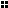 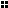 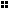 